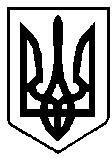 УКРАЇНАРІВНЕНСЬКА ОБЛАСТЬм. ВАРАШР О З П О Р Я Д Ж Е Н Н Яміського голови01 жовтня 2021 року      				            №252-рПро створення комісії по обстеженню технічного станубудівлі (сараю) за адресою:вул. Осела, 13, с. Мульчиці,Вараської МТГ	З метою обстеження  технічного стану будівлі (сараю) за адресою: вул. Осела, 13, с. Мульчиці, Вараська МТГ, враховуючи звернення громадянки Савенко Т.М. від 13.09.2021р. за №С-464/14.3-04 та старости села Мульчиці Кульковця М.В. від 29.09.2021р. за №299/14.3-04, керуючись пунктом 20 частини четвертої статті 42 Закону України «Про місцеве самоврядування в Україні»:	1. Створити  комісію по обстеженню технічного стану будівлі (сараю) за адресою: вул. Осела, 13, с. Мульчиці, Вараська МТГ, згідно з додатком (далі - Комісія).	 2. Доручити Комісії провести обстеження технічного стану даної будівлі, за результатам обстеження скласти відповідний акт.         3. Контроль за виконанням розпорядження покласти на заступника міського голови з питань діяльності виконавчих органів ради Ігоря ВОСКОБОЙНИКА. В.о. міського голови                                                           Михайло ВОЛИНЕЦЬ